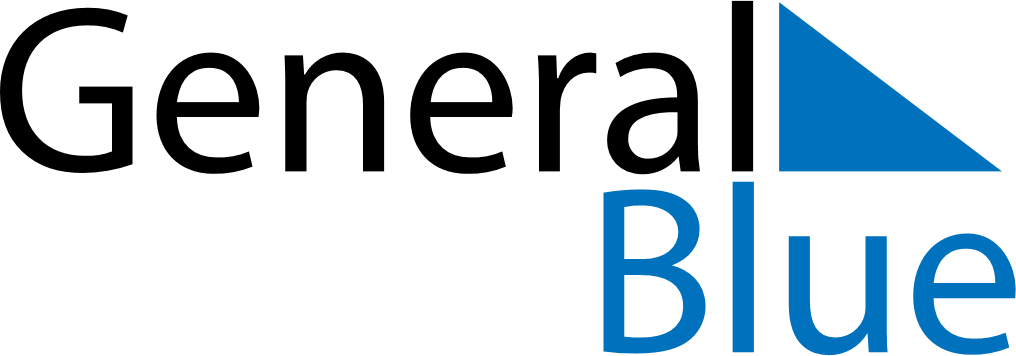 September 2024September 2024September 2024September 2024September 2024September 2024Kampong Masjid Tanah, Melaka, MalaysiaKampong Masjid Tanah, Melaka, MalaysiaKampong Masjid Tanah, Melaka, MalaysiaKampong Masjid Tanah, Melaka, MalaysiaKampong Masjid Tanah, Melaka, MalaysiaKampong Masjid Tanah, Melaka, MalaysiaSunday Monday Tuesday Wednesday Thursday Friday Saturday 1 2 3 4 5 6 7 Sunrise: 7:06 AM Sunset: 7:16 PM Daylight: 12 hours and 9 minutes. Sunrise: 7:06 AM Sunset: 7:15 PM Daylight: 12 hours and 9 minutes. Sunrise: 7:06 AM Sunset: 7:15 PM Daylight: 12 hours and 9 minutes. Sunrise: 7:06 AM Sunset: 7:15 PM Daylight: 12 hours and 9 minutes. Sunrise: 7:05 AM Sunset: 7:14 PM Daylight: 12 hours and 8 minutes. Sunrise: 7:05 AM Sunset: 7:14 PM Daylight: 12 hours and 8 minutes. Sunrise: 7:05 AM Sunset: 7:13 PM Daylight: 12 hours and 8 minutes. 8 9 10 11 12 13 14 Sunrise: 7:04 AM Sunset: 7:13 PM Daylight: 12 hours and 8 minutes. Sunrise: 7:04 AM Sunset: 7:13 PM Daylight: 12 hours and 8 minutes. Sunrise: 7:04 AM Sunset: 7:12 PM Daylight: 12 hours and 8 minutes. Sunrise: 7:04 AM Sunset: 7:12 PM Daylight: 12 hours and 8 minutes. Sunrise: 7:03 AM Sunset: 7:11 PM Daylight: 12 hours and 8 minutes. Sunrise: 7:03 AM Sunset: 7:11 PM Daylight: 12 hours and 7 minutes. Sunrise: 7:03 AM Sunset: 7:11 PM Daylight: 12 hours and 7 minutes. 15 16 17 18 19 20 21 Sunrise: 7:02 AM Sunset: 7:10 PM Daylight: 12 hours and 7 minutes. Sunrise: 7:02 AM Sunset: 7:10 PM Daylight: 12 hours and 7 minutes. Sunrise: 7:02 AM Sunset: 7:09 PM Daylight: 12 hours and 7 minutes. Sunrise: 7:02 AM Sunset: 7:09 PM Daylight: 12 hours and 7 minutes. Sunrise: 7:01 AM Sunset: 7:08 PM Daylight: 12 hours and 7 minutes. Sunrise: 7:01 AM Sunset: 7:08 PM Daylight: 12 hours and 6 minutes. Sunrise: 7:01 AM Sunset: 7:08 PM Daylight: 12 hours and 6 minutes. 22 23 24 25 26 27 28 Sunrise: 7:00 AM Sunset: 7:07 PM Daylight: 12 hours and 6 minutes. Sunrise: 7:00 AM Sunset: 7:07 PM Daylight: 12 hours and 6 minutes. Sunrise: 7:00 AM Sunset: 7:06 PM Daylight: 12 hours and 6 minutes. Sunrise: 7:00 AM Sunset: 7:06 PM Daylight: 12 hours and 6 minutes. Sunrise: 6:59 AM Sunset: 7:05 PM Daylight: 12 hours and 6 minutes. Sunrise: 6:59 AM Sunset: 7:05 PM Daylight: 12 hours and 6 minutes. Sunrise: 6:59 AM Sunset: 7:05 PM Daylight: 12 hours and 5 minutes. 29 30 Sunrise: 6:58 AM Sunset: 7:04 PM Daylight: 12 hours and 5 minutes. Sunrise: 6:58 AM Sunset: 7:04 PM Daylight: 12 hours and 5 minutes. 